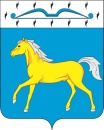 АДМИНИСТРАЦИЯ  ПРИХОЛМСКОГО  СЕЛЬСОВЕТАМИНУСИНСКОГО  РАЙОНАКРАСНОЯРСКОГО  КРАЯРОССИЙСКАЯ ФЕДЕРАЦИЯП О С Т А Н О В Л Е Н И Е 20.03.2023                                   п. Прихолмье                                №  17-пО создании патрульных, патрульно-маневренных групп на территории муниципального образования Прихолмский сельсоветВ соответствии с Федеральным законом Российской Федерации от 21.12.1994 № 69-ФЗ «О пожарной безопасности», Федеральным законом Российской Федерации от 21.12.1994 № 68-ФЗ «О защите населения и территорий от чрезвычайных ситуаций природного и техногенного характера»,  Федеральным законом от 06.10.2003 № 131-ФЗ «Об общих принципах организации местного самоуправления в Российской Федерации», Решением Межведомственной комиссии по предупреждению и ликвидации ЧС и обеспечению пожарной безопасности при Коллегии по проблемам безопасности и правопорядка в Сибирском федеральном округе от 08.12.2015 № 2, Распоряжением Сибирского регионального центра МЧС России от 27.04.2016 № 168 «О создании патрульных, патрульно-маневренных, маневренных групп», протокольным решением селекторного совещания СРЦ МЧС России по анализу работы главных управлений МЧС России по субъектам РФ СФО по предупреждению, реагированию и ликвидации ЧС от 16.05.2016 № 137, ПОСТАНОВЛЯЮ: 1. Утвердить «Положение о создании и организации работы патрульных и патрульно-маневренных групп по предупреждению чрезвычайных ситуаций связанных с природными пожарами на территории Прихолмского сельсовета» (Приложение № 1).2. Утвердить «Реестр патрульных и патрульно-маневренных групп на территории Прихолмского сельсовета» (Приложение №2).3. Настоящее постановление опубликовать в официальном печатном издании «Прихолмские вести».4. Настоящее постановление вступает в силу с момента его подписания.5. Контроль за исполнением настоящего постановления оставляю за собой.6. Постановление № 26-п от 27.04.2022 г. «О создании патрульных, патрульно-маневренных групп на территории муниципального образования Прихолмский сельсовет» признать утратившим силу.Глава Прихолмского сельсовета:					        Ю.В ГусеваПоложениео создании и организации работы патрульных и патрульно-маневренных групп по предупреждению чрезвычайных ситуаций связанных с природными пожарами на территории Прихолмского сельсоветаОбщие положенияНастоящее Положение о создании и организации работы патрульных и патрульно-маневренных групп по предупреждению чрезвычайных ситуаций связанных с природными пожарами на территории Прихолмского сельсовета разработано в соответствии с Федеральным законом Российской Федерации от 21.12.1994 № 69-ФЗ «О пожарной безопасности», Федеральным законом Российской Федерации от 21.12.1994 № 68-ФЗ «О защите населения и территорий от чрезвычайных ситуаций природного и техногенного характера»,  Федеральным законом от 06.10.2003 № 131-ФЗ «Об общих принципах организации местного самоуправления в Российской Федерации», Решением Межведомственной комиссии по предупреждению и ликвидации ЧС и обеспечению пожарной безопасности при Коллегии по проблемам безопасности и правопорядка в Сибирском федеральном округе от 08.12.2015 № 2, Распоряжением Сибирского регионального центра МЧС России от 27.04.2016 № 168 «О создании патрульных, патрульно-маневренных, маневренных групп», протокольным решением селекторного совещания СРЦ МЧС России по анализу работы главных управлений МЧС России по субъектам РФ СФО по предупреждению, реагированию и ликвидации ЧС от 16.05.2016 № 137.Данное Положение определяет общие положения по планированию, назначению, порядку организации и обеспечения деятельности патрульных, патрульно-маневренных групп.Перечень используемых сокращений и терминовВ настоящем Положении используются следующие сокращения и термины с соответствующими определениями:РФ – Российская Федерация;СРЦ – Сибирский региональный центр;ЕДДС – единая дежурно-диспетчерская служба;ОМСУ – органы местного самоуправления;МВД – Министерство внутренних дел;КЧС и ОПБ – комиссия по чрезвычайным ситуациям и обеспечению пожарной безопасности;МЧС – Министерство Российской Федерации по делам гражданской обороны, чрезвычайным ситуациям и ликвидации последствий стихийных бедствий;ГСМ – горюче-смазочные материалы;ДПД – добровольная пожарная дружина;ДПО – добровольная пожарная охрана;ДПК – добровольная пожарная команда;ПГ – патрульная группа;ПМГ – патрульно-маневренная группа;МО – муниципальное образование;ОИВ – органы исполнительной власти;ТП РСЧС - территориальная подсистема Единой государственной системы предупреждения и ликвидации чрезвычайных ситуаций;ЧС – чрезвычайная ситуация.Патрульная группа - сводная группа сил и средств муниципального образования, созданная в установленном порядке для выполнения обязанностей в пожароопасный период по патрулированию территории района ответственности, мониторинга обстановки, связанной с природными пожарами, выявлению несанкционированных палов растительности, работы с населением по соблюдению правил пожарной безопасности.Патрульно-маневренная группа - сводная группа сил и средств муниципального образования, созданная в установленном порядке для выполнения обязанностей в пожароопасный период по патрулированию территории района ответственности, мониторинга обстановки, связанной с природными пожарами, выявлению несанкционированных палов растительности и принятию мер по их тушению, работы с населением по соблюдению правил пожарной безопасности.Природный пожар - неконтролируемый процесс горения, стихийно возникающий и распространяющийся в природной среде, подлежащий обязательной регистрации.Природное загорание - неконтролируемый процесс горения, стихийно возникающий и распространяющийся в природной среде, создающий угрозу населенному пункту и не подлежащий обязательной регистрации.Район ответственности - участок (зона) земной поверхности, в границах которых предусмотрено реагирование патрульных и патрульно-маневренных групп.Особый противопожарный режим - дополнительные требования пожарной безопасности, устанавливаемые органами государственной власти или органами местного самоуправления в случае повышения пожарной опасности на соответствующих территориях.Пожароопасный сезон – это период времени года с момента таяния снегового покрова до наступления устойчивой дождливой осенней погоды или образования снегового покрова.Основы организации деятельности патрульных и патрульно-маневренных групп на территории Прихолмского сельсовета3.1. Основная цель и основные задачи патрульных и патрульно-маневренных  групп на территории  Прихолмского сельсоветаОсновной целью организации деятельности патрульных, патрульно-маневренных групп является достижение высокого уровня готовности и слаженности к оперативному реагированию на природные загорания и эффективным действиям по их тушению на начальном этапе и недопущению перехода пожаров на населенные пункты.  Патрульные группы создаются - в каждом населенном пункте, численностью не менее 2-х человек из числа членов общественных объединений, организаций и учреждений всех форм собственности расположенных на территории сельского поселения, местного населения (добровольцев).В задачи патрульных групп входит:патрулирование населенных пунктов по выявлению несанкционированных отжигов сухой растительности, сжиганию населением мусора на территории населенных пунктов (сельских поселений);идентификация и выявление возникших термических точек вблизи населенных пунктов (сельских поселений);передача информации в Межмуниципальную ЕДДС г. Минусинска и Минусинского района  о складывающейся обстановке и запрос сил и средств (при необходимости) для тушения загораний.Участники патрульных групп направляются в распоряжение главы сельского поселения приказом руководителя соответствующей организации (учреждения) на период, установленный нормативным документом муниципального образования, но не более одной календарной недели, в соответствии утвержденного графика.патрульно-маневренные группы создаются - одна на сельское поселение, численностью не менее 5 человек из числа членов общественных объединений, организаций и учреждений всех форм собственности, расположенных на территории сельского поселения, местного населения (добровольцев), при условии, что населенные пункты сельского поселения расположены в радиусе 5 км от административного центра и имеют транспортное сообщение. В задачи патрульно-маневренных групп входит:патрулирование населенных пунктов по выявлению несанкционированных отжигов сухой растительности, сжигания населением мусора на территории населенных пунктов (сельских поселений);проведение профилактических мероприятий среди населения о мерах пожарной безопасности;идентификация и выявление термических точек вблизи населенных пунктов (сельских поселений) с принятием мер по их локализации и ликвидации выявленных природных загораний;определение по возможности причины возникновения загораний;установление (выявление) лиц, виновных в совершении административного правонарушения, с дальнейшей передачей информации в надзорные органы;передача информации в Межмуниципальную ЕДДС г. Минусинска и Минусинского района о складывающейся обстановке и запрос дополнительных сил и средств (при необходимости) для тушения загораний.Применение патрульных и патрульно-маневренных групп для тушения лесных пожаров запрещено.Порядок создания, состав и оснащениепатрульных и патрульно-маневренных группСоздание патрульных, патрульно-маневренных  групп организуется в соответствии с нормативными правовыми актами Прихолмского сельсовета, приказами ведомств и организаций ТП РСЧС на период пожароопасного сезона.Состав и численность групп формируется из числа специалистов Прихолмского сельсовета, членов добровольной пожарной охраны  Прихолмского сельсовета, работников учреждений культуры, с учетом территориальных особенностей, анализа прохождения пожароопасных сезонов на территории Прихолмского сельсовета, степени пожарной опасности, зон обслуживания группами и иных обстоятельств, которые могут повлиять на развитие ситуаций, связанных с природными пожарами и последствиями от них. Патрульные группы создаются  численностью не менее двух человек из числа специалистов Прихолмского сельсовета, членов ДПК (ДПД).Патрульно-маневренные группы создаются численностью не менее 5 человек из числа специалистов Прихолмского сельсовета, членов ДПК (ДПД).Патрульные, патрульно-маневренные группы должны быть оснащены в соответствии с приложением № 1 к настоящему Положению.  Оснащение групп производится администрацией Прихолмского сельсовета из имеющихся материальных средств для обеспечения пожарной безопасности.Ответственность за создание и применение групп несет руководитель органа местного самоуправления (сельского поселения), учреждений и организаций, независимо от форм собственности, определенных распорядительными документами субъекта (муниципального образования).3.3. Планирование работы и порядок реагирования патрульных и патрульно-маневренных группПри формировании бюджета Прихолмского сельсовета на следующий год предусматривается финансирование мероприятий, связанных с обеспечением деятельности групп, с учетом опыта их применения, объема проведенной работы в текущем и предшествующих годах. Администрации Прихолмского сельсовета, до начала пожароопасного периода, необходимо заключить договоры с организациями, предпринимателями и частными лицами о предоставлении услуг по подготовке специалистов, выделении оборудования, средств связи, снаряжения, техники и людей для тушения природных пожаров.Для организации патрулирования территории Прихолмского сельсовета разрабатываются специальные маршруты и время, исходя из прогноза, оперативной обстановки, количества действующих термических точек на территории Прихолмского сельсовета, поступающей информации. Реагирование патрульно-маневренных групп осуществляется по решению главы Прихолмского сельсовета, председателя КЧС и ОПБ Прихолмского сельсовета, межмуниципальной ЕДДС г. Минусинска и Минусинского района при получении информации о загорании, угрозе населенному пункту посредством передачи распоряжения непосредственно руководителю группы.  Оповещение членов групп проводит руководитель группы. Председатель КЧС и ОПБ Прихолмского сельсовета дополнительно доводит информацию о сборе группы до руководителей учреждений, чьи люди задействованы в группах. При получении команды «СБОР ГРУППЫ», руководители задействованных учреждений и организаций направляют сотрудников, работников к месту сбора группы. Место сбора специалистов групп определяет руководитель группы, с учетом мест их дислокации (проживание, работа и др.). По прибытию на место загорания, руководители патрульно-маневренных групп определяют оперативную обстановку, пути распространения загорания и возможные последствия, способы и методы действий, направленных на локализацию и ликвидацию загораний, докладывают об обстановке главе Прихолмского сельсовета, диспетчеру межмуниципальной ЕДДС г. Минусинска и Минусинского района, председателю КЧС и ОПБ Прихолмского сельсовета.. Организационное и методическое руководство деятельностью патрульных и патрульно-маневренных групп.Порядок взаимодействияУправление и координация действий органов местного самоуправления по вопросам обеспечения пожарной безопасности населения и территорий в период пожароопасного сезона осуществляется председателем КЧС и ОПБ Красноярского края, ГУ МЧС России по Красноярскому краю, главой Прихолмского сельсовета и председателем КЧС и ОПБ Прихолмского сельсовета.  Общее руководство и контроль за деятельностью групп на территории поселения осуществляется  председателем КЧС и ОПБ Прихолмского сельсовета. Для непосредственного оперативного руководства группами, назначаются руководители групп, как правило, из числа лиц администрации Прихолмского сельсовета, наиболее подготовленных специалистов (добровольные пожарные) а также специалистов и работников учреждений культуры.   Руководитель группы:- при ухудшении обстановки осуществляет сбор группы, определяет место и время сбора;- определяет оснащение группы, в зависимости от выполняемых задач;- определяет маршруты выдвижения в районы проведения работ, ставит задачи специалистам группы;- оценивает оперативную обстановку, принимает соответствующие решения, в рамках возложенных полномочий;- организует постоянный информационный обмен и взаимодействие с задействованными оперативными службами и учреждениями;- организует информационный  обмен с главой Прихолмского сельсовета, председателем КЧС и ОПБ Прихолмского сельсовета, межмуниципальной ЕДДС г. Минусинска и Минусинского района;- обеспечивает исправность техники и оборудования, закрепленного за группой;- инструктирует специалистов группы по соблюдению охраны труда и безопасным приемам проведения работы.	Перед осуществлением дежурства с группами ежедневно проводится инструктаж о мерах безопасности, действиях при осложнении оперативной обстановки, порядке обмена информацией. Инструктаж проводят главы поселений, старосты населенных пунктов или иные ответственные лица, установленные (назначенные) нормативными документами.Основные полномочия и функции органов местного самоуправления при организации деятельностипатрульных и патрульно-маневренных группАдминистрация Прихолмского сельсовета при организации деятельности патрульных и патрульно-маневренных групп, в пределах своих полномочий, осуществляет следующие функции: разрабатывает и издаёт нормативные правовые акты распорядительного характера по вопросам организации безопасности населения и территорий Прихолмского сельсовета в период прохождения пожароопасного сезона и организует их исполнение;определяет цели и задачи группы, планирует её деятельность;обеспечивает сбор, систематизацию и анализ информации о пожарной обстановке на территории Прихолмского сельсовета, планирует и устанавливает порядок применения группы;обеспечивает в деятельности группы комплексное использование имеющихся сил и средств, а также организаций, путем заключения договоров, их взаимодействие с оперативными службами и ТП РСЧС;обеспечивают информационный обмен по оперативной обстановке, связанной с природными пожарами, порядку применения группы, достаточности сил и средств для локализации и ликвидации природных пожаров (загораний);разрабатывает, утверждает и исполняет бюджет в части расходов на пожарную безопасность, в том числе на содержание и обеспечение деятельности группы;формирует сводный реестр группы для учета и применения её по назначению;осуществляет оперативное управление созданной группой.Приложение № 1 к Положению Оснащение патрульных и патрульно-маневренных группРЕЕСТР патрульных и патрульно-манёвренных групп на территории Прихолмского сельсовета Таблица 1Таблица 2Приложение № 1к постановлению администрацииПрихолмского сельсовета от 20.03.2023 № 17-пУТВЕРЖДЕНО Глава Прихолмского сельсовета_______________Ю.В. Гусева«20» марта 2023№ п/пНаименование Ед. (шт.)Численность групп Патрульная группа Патрульная группа Патрульная группа Патрульная группа Автомобиль1Не менее 2 человек Ранцевой лесной огнетушитель1Не менее 2 человек Емкость для подвоза воды3Не менее 2 человек Бензиновый ороситель1Не менее 2 человек Шансовый инструмент (лопаты, топоры)2Не менее 2 человек Телефон1Не менее 2 человек Спецодежда (противоэнцефалитные костюмы)2Не менее 2 человек Патрульно-маневренная группа Патрульно-маневренная группа Патрульно-маневренная группа Патрульно-маневренная группа Автомобиль1Не менее 5 человек Ранцевой лесной огнетушитель 4Не менее 5 человек Емкость для подвоза воды 3Не менее 5 человек Бензиновый ороситель 1Не менее 5 человек Шансовый инструмент (лопаты, топоры)2Не менее 5 человек Телефон1Не менее 5 человек Спецодежда по типу штормовки и (или) противоэнцефалитные костюмы, защитные средства (защитные каски с забралами) 3Не менее 5 человек Приложение № 2к постановлению администрации Прихолмского сельсовета от 20.03.2023 № 17-пУТВЕРЖДЕНО Глава Прихолмского сельсовета_______________Ю.В. Гусева«20» марта 2023№ п/пВид группыКоличество созданных группЧисленный состав групп, чел.Количество закрепленной техники1Патрульные1212Патрульно-манёвренные131ИТОГО252№ группыЗона ответственности (наименование населённых пунктов, удалённость)Численный состав группы (кол-во людей)Пофамильный состав группы (Ф.И.О., сот. телефон)Техника и оснащение группыПАТРУЛЬНЫЕ ГРУППЫПАТРУЛЬНЫЕ ГРУППЫПАТРУЛЬНЫЕ ГРУППЫПАТРУЛЬНЫЕ ГРУППЫПАТРУЛЬНЫЕ ГРУППЫ1п. Притубинский 2Лейман Виталий Васильевичт. 89504216424Ивасенко Александр Анатольевичт. 89504222846Легковой автомобиль Ранцевый лесной опрыскиватель - 1 шт.Бензиновый ороситель - 1 шт.ПАТРУЛЬНО-МАНЁВРЕННЫЕ ГРУППЫПАТРУЛЬНО-МАНЁВРЕННЫЕ ГРУППЫПАТРУЛЬНО-МАНЁВРЕННЫЕ ГРУППЫПАТРУЛЬНО-МАНЁВРЕННЫЕ ГРУППЫПАТРУЛЬНО-МАНЁВРЕННЫЕ ГРУППЫ1п. Прихолмьеп. Притубинский12 км.3Дорогин Олег Владимировичт. 89233267429Цеплит Антон Владимировичт. 89133495968Лаврухин Александр Юрьевич89133495968Легковой автомобиль ВАЗ 210740Ранцевый лесной опрыскиватель - 4 шт.Бензиновый ороситель - 1 шт.